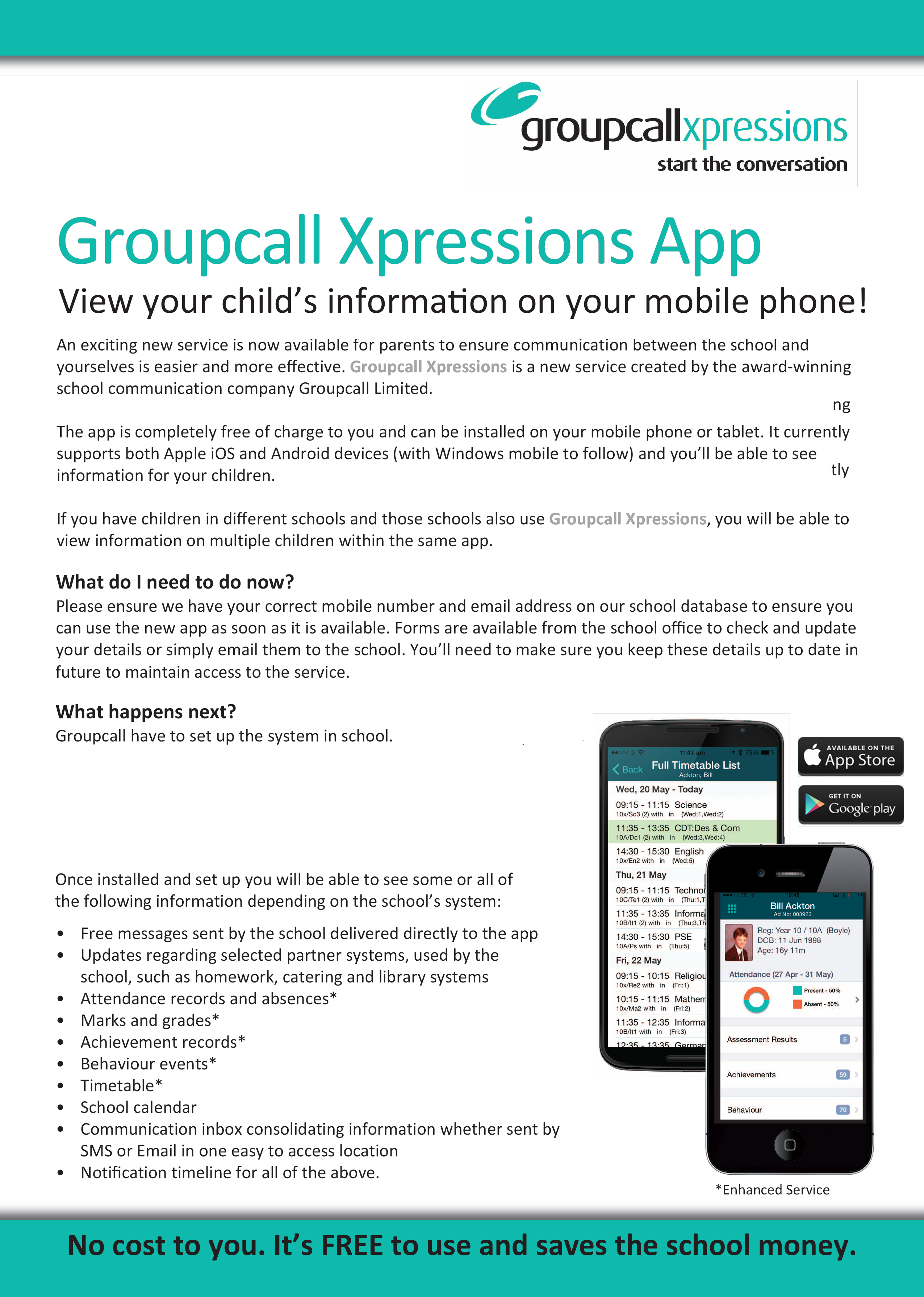 Once that is complete you can download the app from your respective app store and sign in using   the same email address and mobile number you supplied to  the school.    If you have not supplied the school with a current email address and  mobile number, you cannot use the Xpressions app -  contact your school  to  update these.